Министерство образования и науки Республика БурятияУправление образования МО «Северо – Байкальский район»МБДОУ «Сказка»671710 Республика Бурятия                      п. Нижнеангарск, ул. Озёрная, 1Тел. 43-676Отчёт о проделанной работе в связи с приближением периода заболеваемости ОРВИ и гриппом.В  связи с ростом заболеваемости ОРВИ и гриппом в ОУ,   на основании приказа  МКУ « Управление образования» № 51 от 26 января 2016года «О мерах по профилактике гриппа и острых респираторных вирусных инфекций», в целях предупреждения дальнейшего распространения ОРВИ среди организованных детей   в учреждении приняты следующие меры: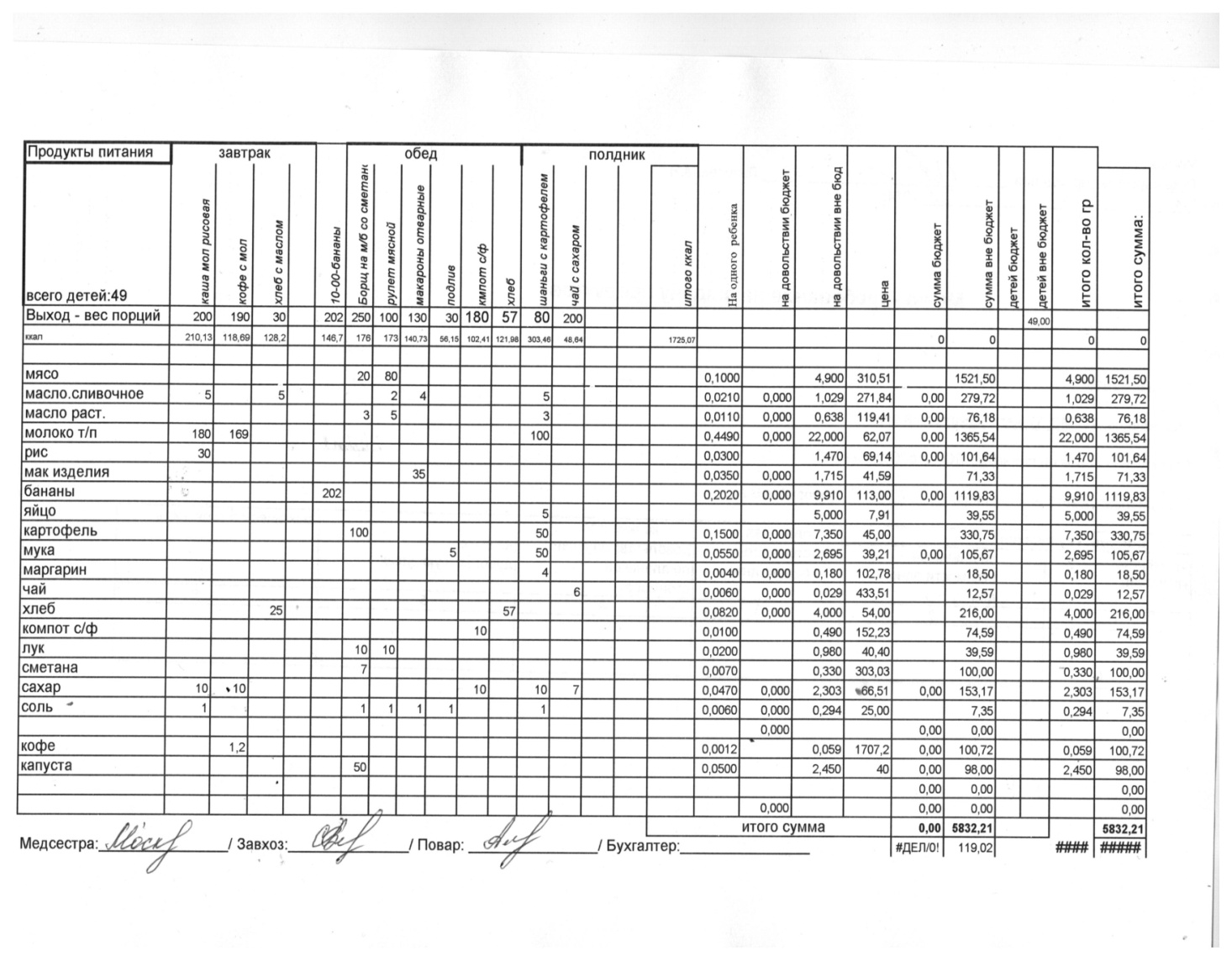 \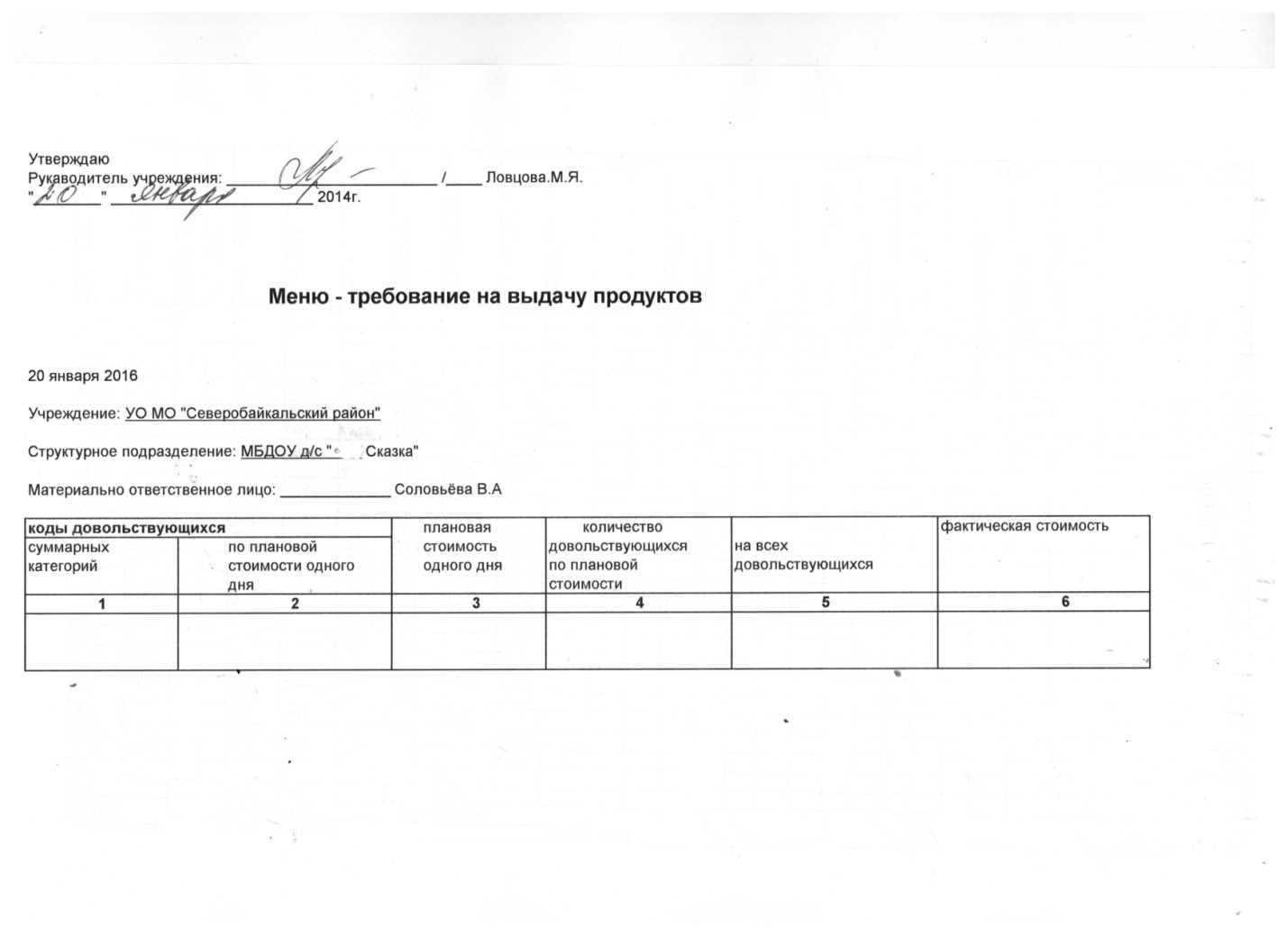 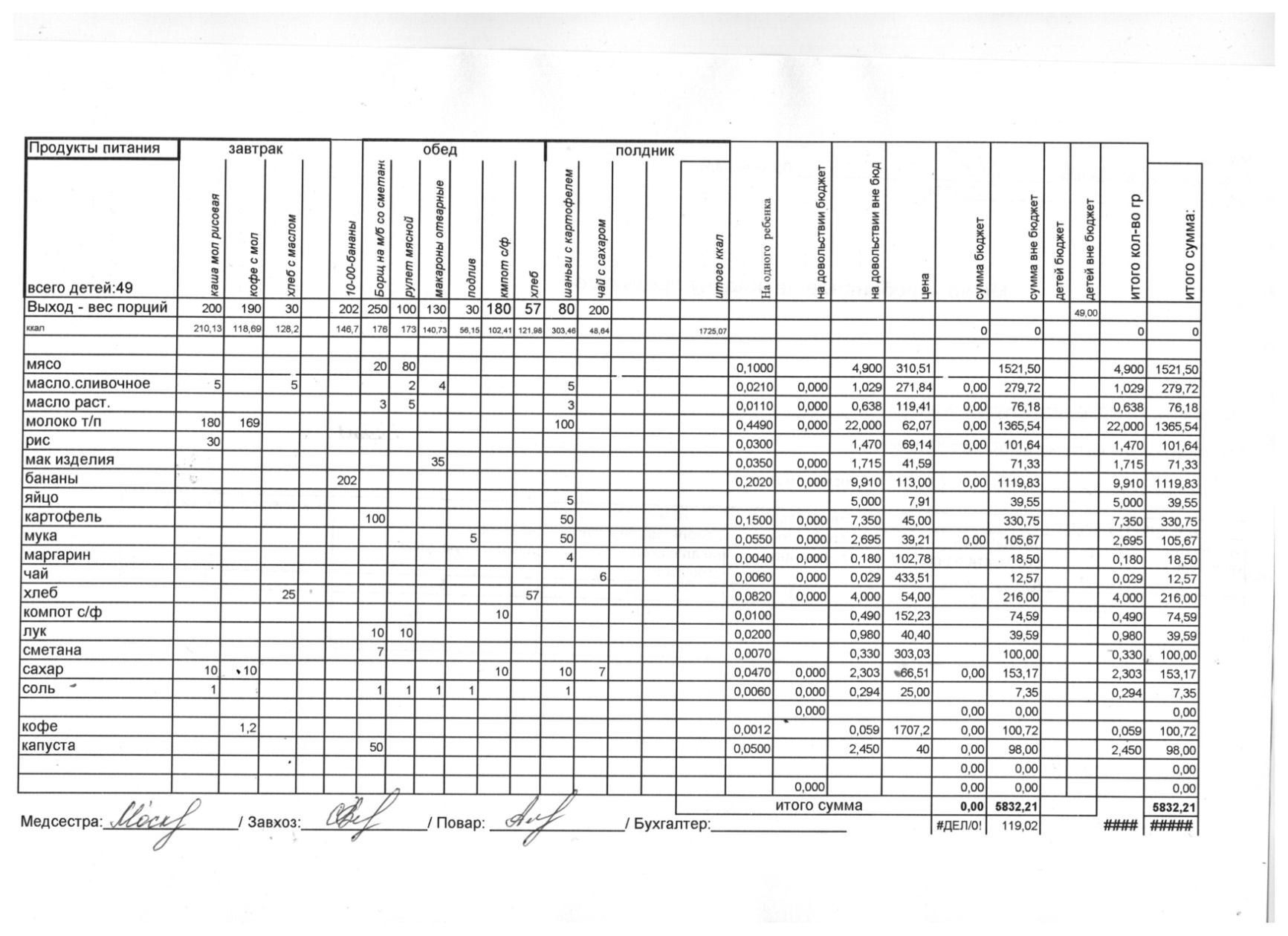 Заведующий МБДОУ « Сказка»                    М.Я. ЛовцоваМероприятиеСрокиответственные примечание1Тщательное осуществление утреннего приёма детей по группамежедневностаршая мед. сестра, воспитатели2.Проводятся двигательные мероприятия( утренняя гимнастика, физкультурные занятия)ежедневновоспитатели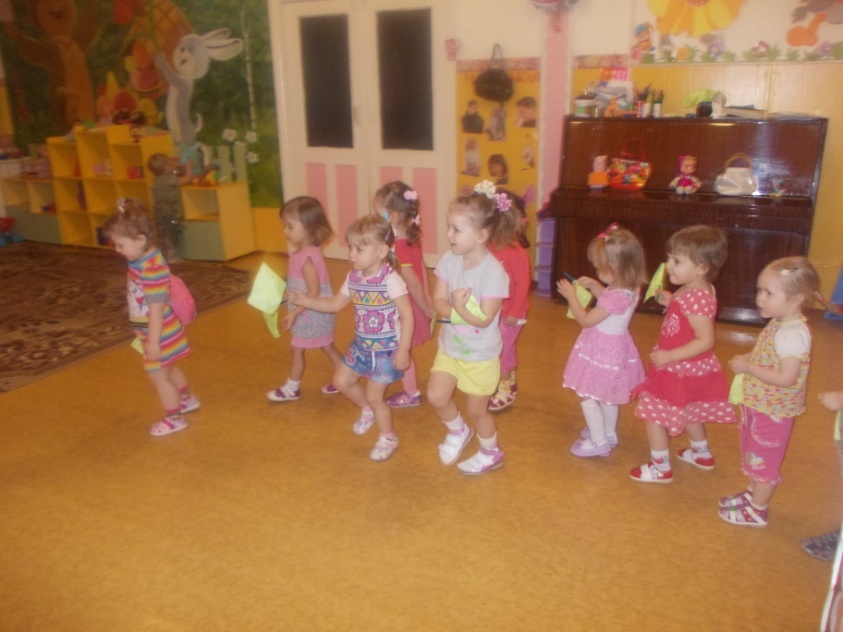 3Соблюдается режим проветривания в отсутствие детей: сквозное и угловое(8-10мин)ежедневновоспитатели, пом. воспитателя4Контроль температуры воздуха во всех помещенияхежедневновоспитатели, старшая мед. сестра,зав. хозяйством5Влажная уборка  с применением дез-раствора («Самаровка»)2 раза в деньпом. воспитателей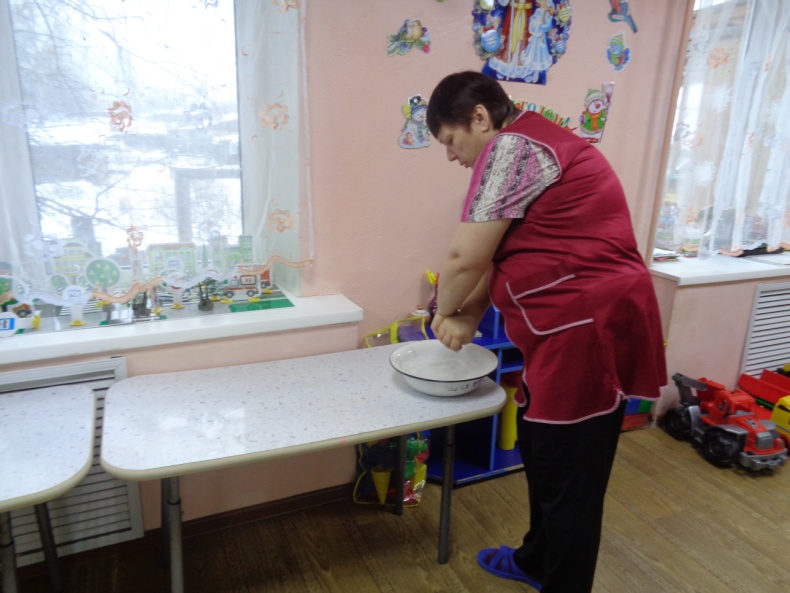 6Строгое соблюдение личной гигиены воспитанников и персонала: частое мытьё рук с мылом; пользование носовыми платками и салфетками,ежедневновоспитатели, пом. воспитателя, персонал 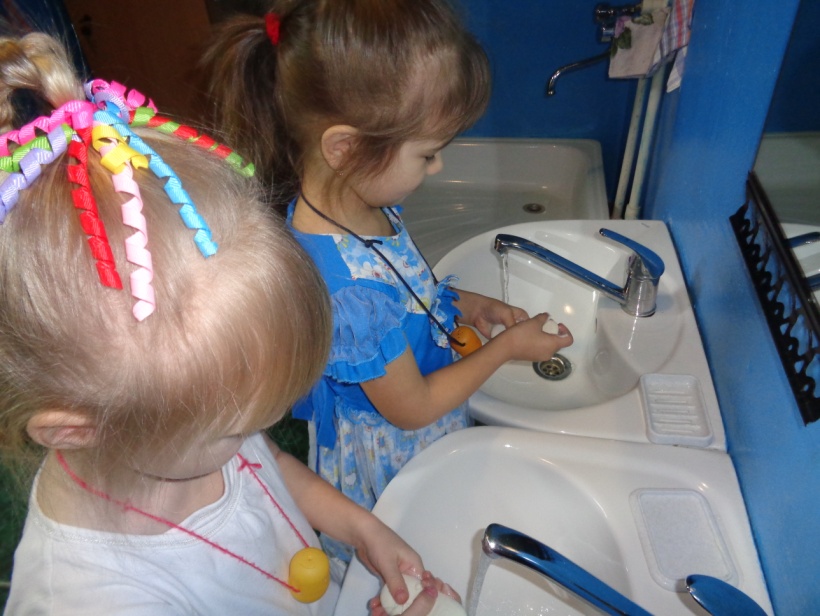 7Строго в соответствие с графиком проводиться кварцевание групповых помещений2 раза в деньвоспитатели, старшая мед. сестра, пом. воспитателя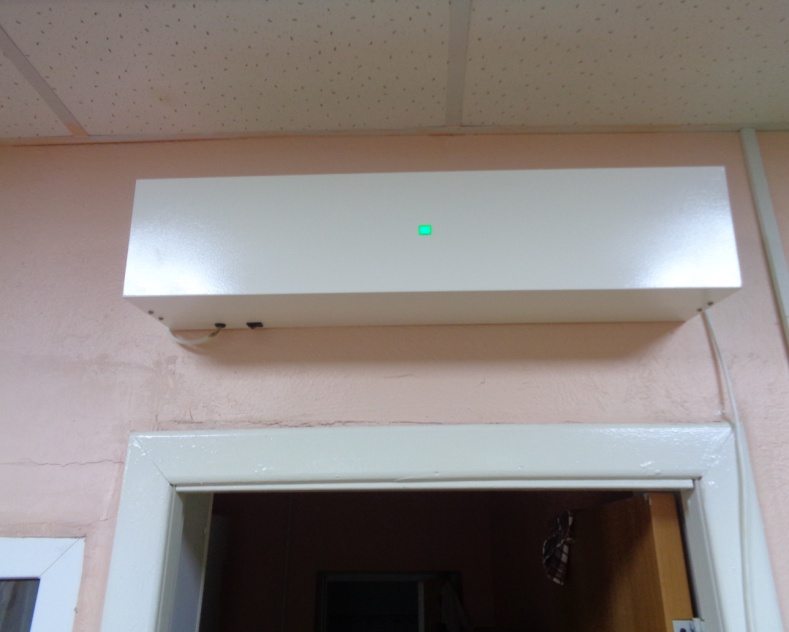 8Текущая дезинфекция игрушек; инвентаряежедневно дез.растворомвоспитатель, пом. воспитателя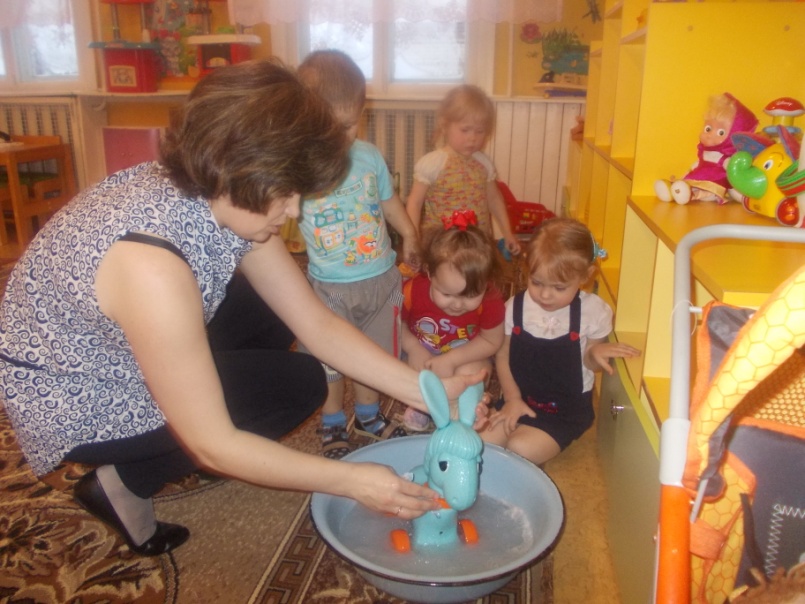 9Проведение дыхательных гимнастик(метод.А.Н. Стрельниковой);дыхательные упражнения с атрибутами; ходьба по дорожке, закаливающая гимнастика.ежедневновоспитатели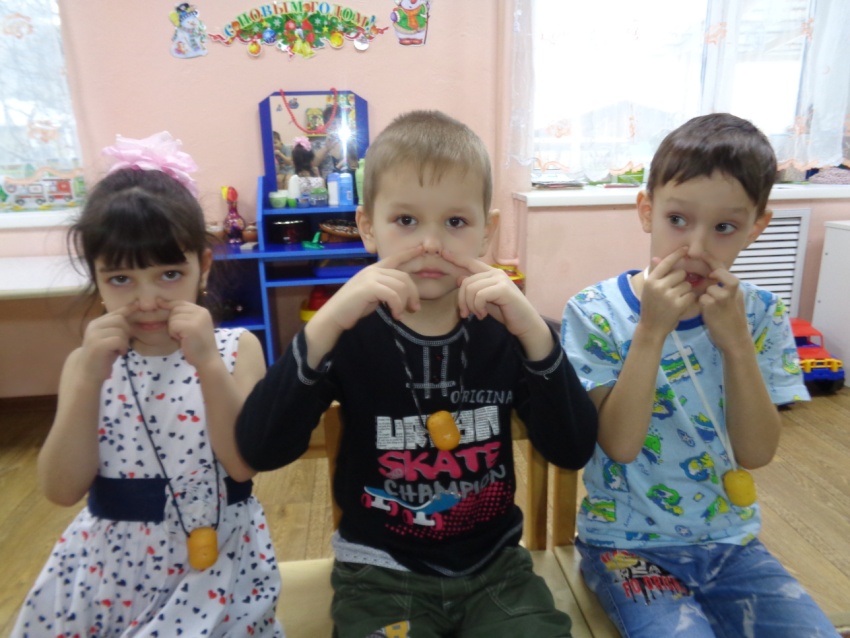 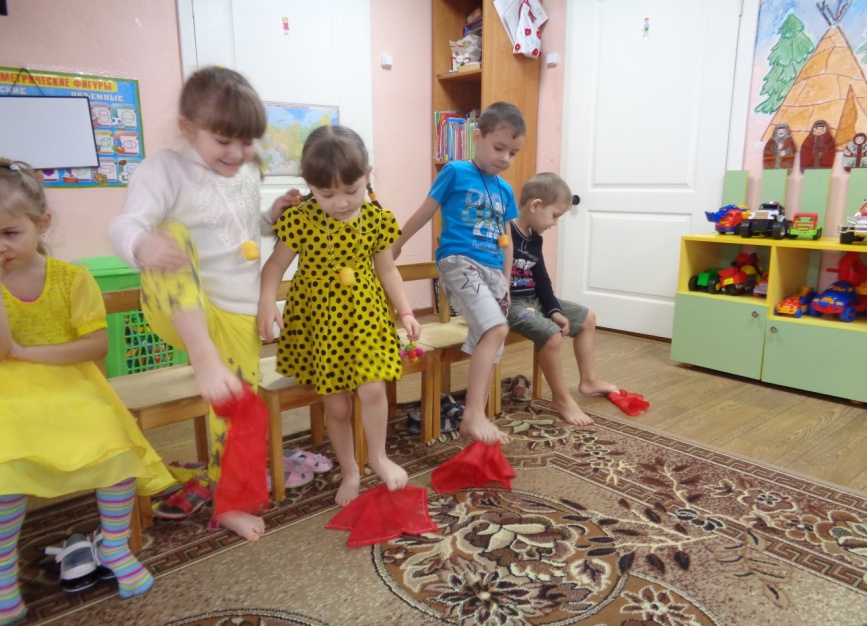 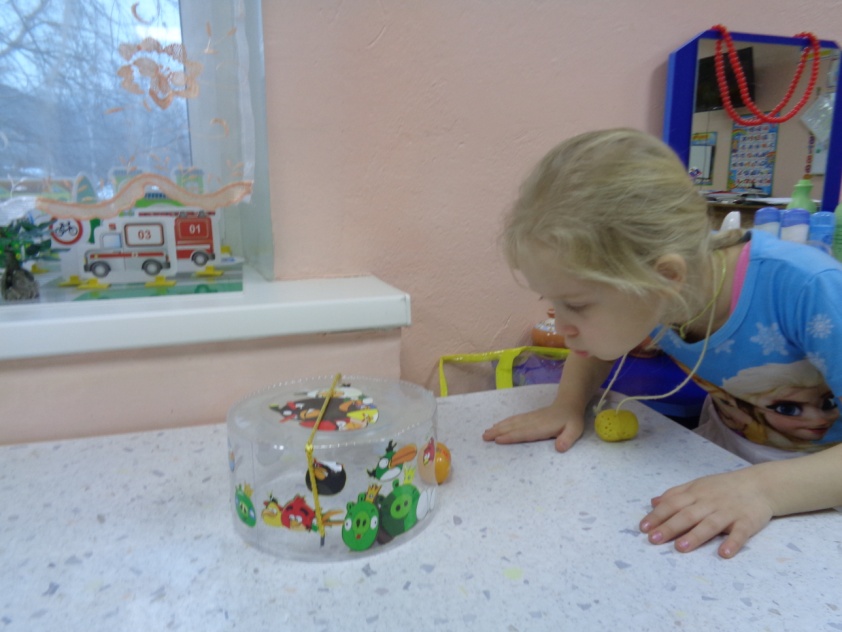 Предоставлена информация  на стенде для родителей « Профилактика гриппа», розданы памятки о дыхательной гимнастикевоспитатели, старшая мед. сестра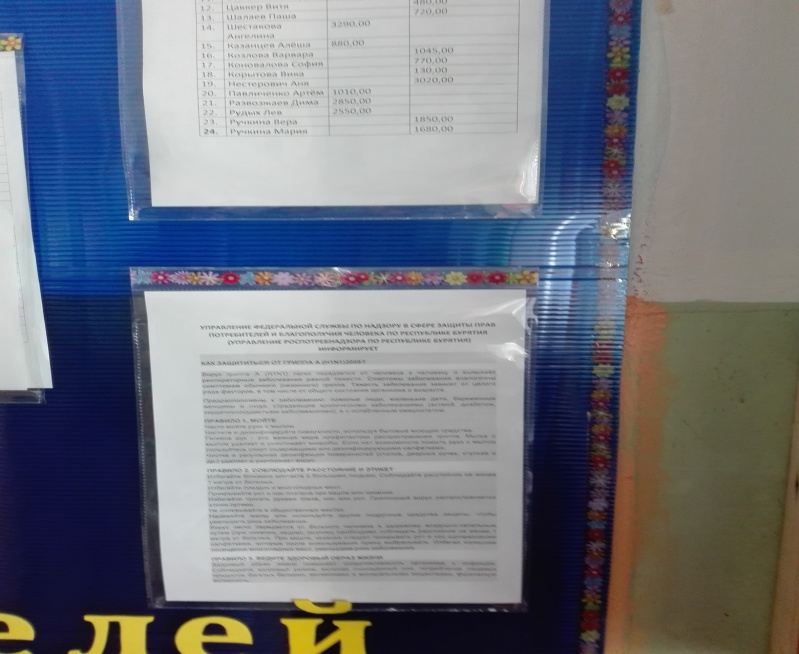 9.чесночно-йодовая ионизация воздуха.ежедневно  воспитатели, старшая мед. сестра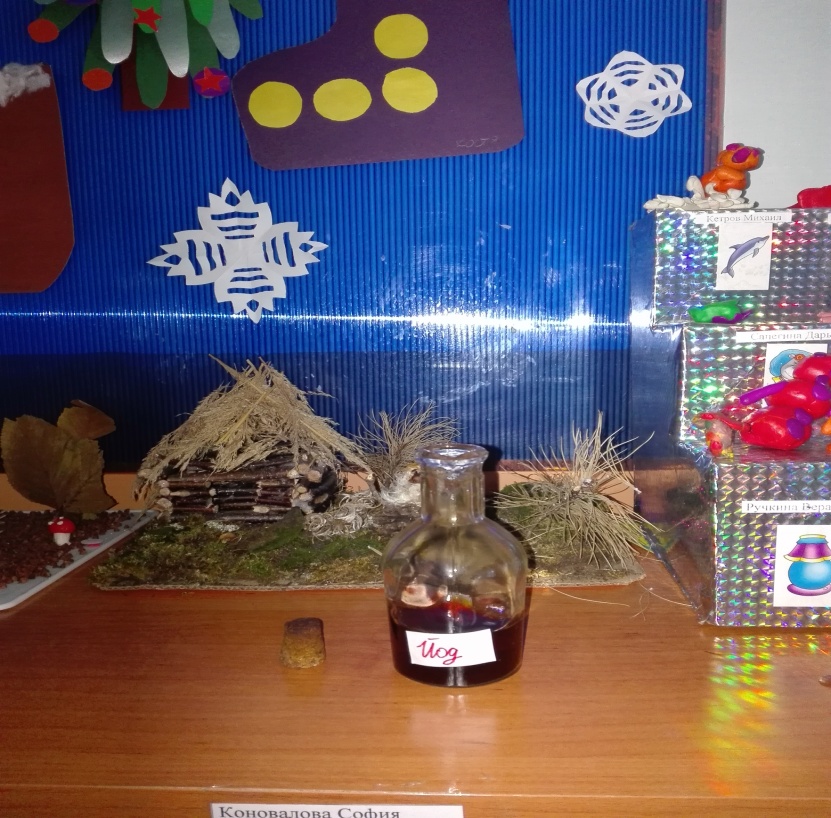 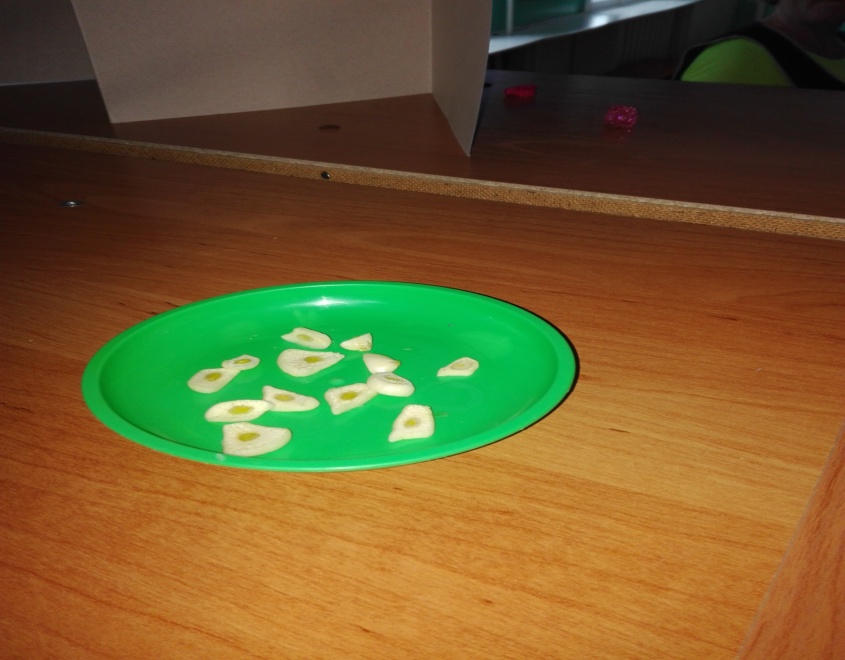 10Изготовлены ожерелья и браслеты из чеснокавоспитатели, родители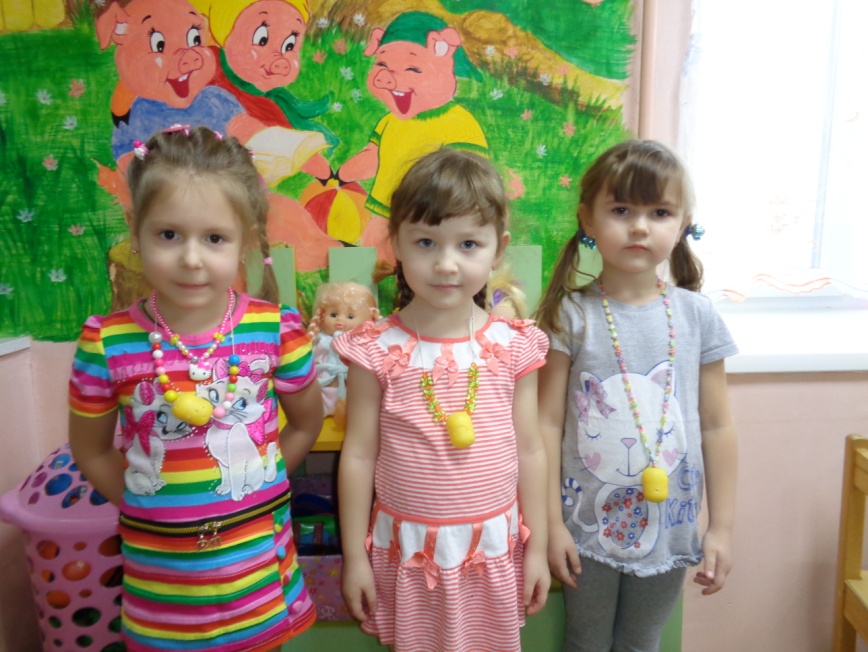 11Использование оксолиновой мазив период обострения эпидемиистаршая мед. сестра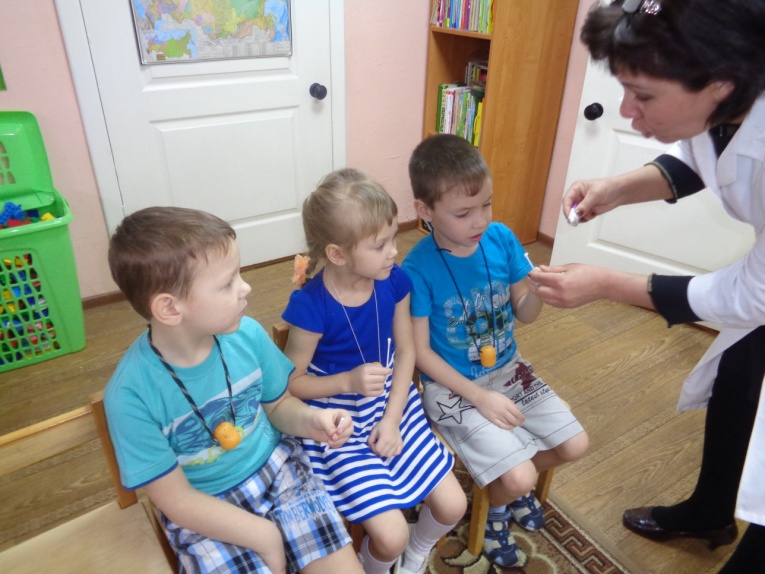 12Применение витамина «Ревит»ежедневностаршая мед. сестра.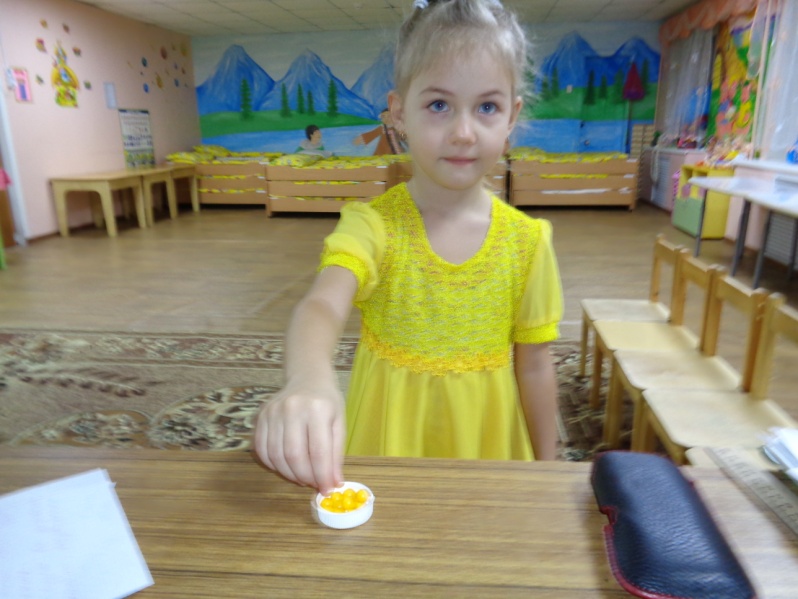 13  употребление  фруктов (2-ой завтрак) С – витаминизация третьего блюда, отвар ягод шиповникаповар, диет. сестра,зав.хоз.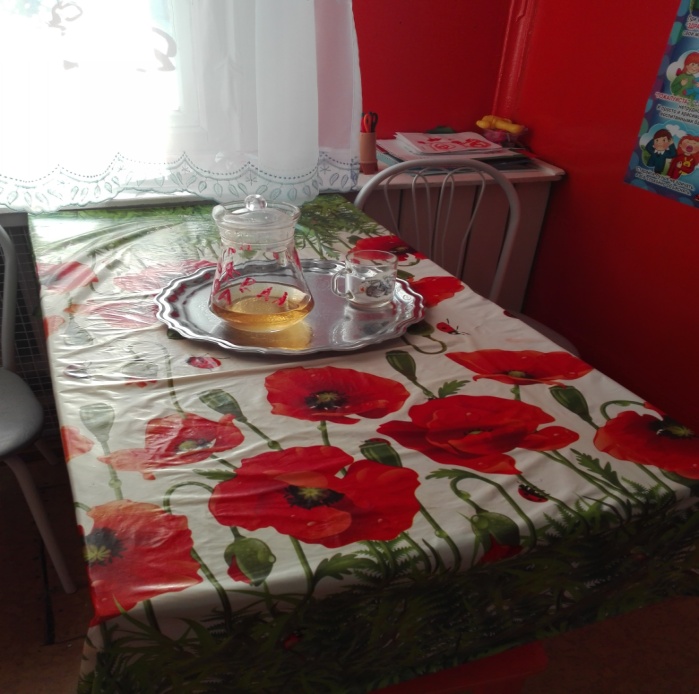 